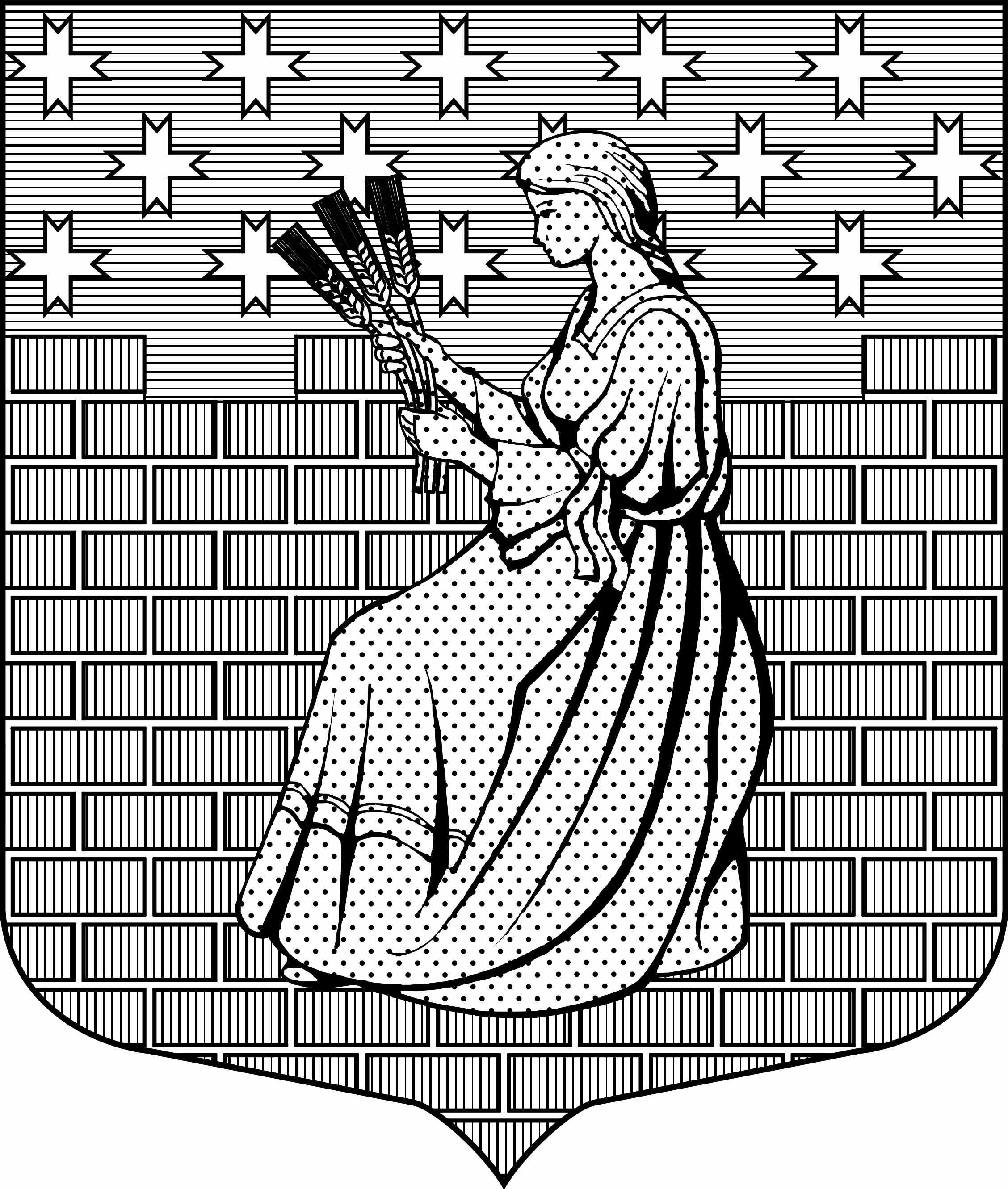 МУНИЦИПАЛЬНОЕ ОБРАЗОВАНИЕ«НОВОДЕВЯТКИНСКОЕ СЕЛЬСКОЕ ПОСЕЛЕНИЕ»ВСЕВОЛОЖСКОГО МУНИЦИПАЛЬНОГО РАЙОНАЛЕНИНГРАДСКОЙ ОБЛАСТИ188673, дер. Новое Девяткино, ул. Школьная, д. 2 , помещ. 13-Н  Всеволожский район, Ленинградская областьТел./факс (812) 679-91-50, (813-70) 65-560АДМИНИСТРАЦИЯПОСТАНОВЛЕНИЕ29.12.2023		                                                                                 №449/01-04    дер. Новое ДевяткиноО внесении изменений в муниципальную программу «Сохранение и развитие культуры в муниципальном образовании «Новодевяткинское сельское поселение» Всеволожского муниципального района Ленинградской области»В соответствии со статьей 179 Бюджетного кодекса Российской Федерации, Федеральным законом от 06.10.2003г. № 131-ФЗ «Об общих принципах организации местного самоуправления в Российской Федерации», постановлением администрации МО «Новодевяткинское сельское поселение» от 25.10.2021г. № 144/01-04 «Об утверждении Порядка разработки, утверждения, реализации и оценки эффективности реализации муниципальных программ (комплексных программ) МО «Новодевяткинское сельское поселение» (с изменениями), Уставом МО «Новодевяткинское сельское поселение», на основании решения совета депутатов МО «Новодевяткинское сельское поселение» от 22.12.2023г. № 94/01-02 «О внесении изменений и дополнений в решение совета депутатов МО «Новодевяткинское сельское поселение» «О бюджете МО «Новодевяткинское сельское поселение» на 2023 год и на плановый период 2024-2025 годов» от 22.12.2022г. № 81/01-02», в целях актуализации ранее принятого правового акта администрацииПОСТАНОВЛЯЮ:1. Внести в муниципальную программу «Сохранение и развитие культуры в муниципальном образовании «Новодевяткинское сельское поселение» Всеволожского муниципального района Ленинградской области», утвержденную постановлением администрации МО «Новодевяткинское сельское поселение» от 08.11.2021г. № 162/01-04, следующие изменения в отношении 2023 года:1.1. Раздел 1 «Паспорт муниципальной программы «Сохранение и развитие культуры в муниципальном образовании «Новодевяткинское сельское поселение» Всеволожского муниципального района Ленинградской области» изложить в новой редакции в соответствии с приложением № 1 к настоящему постановлению.1.2. Таблицу № 2 «Финансовое обеспечение муниципальной программы» изложить в новой редакции в соответствии с приложением № 2 к настоящему постановлению.1.3. Таблицу № 3 «Перечень мероприятий (результатов) муниципальной программы» изложить в новой редакции в соответствии с приложением № 3 к настоящему постановлению.1.4. Таблицу № 4 «Показатели комплекса процессных мероприятий» изложить в новой редакции в соответствии с приложением № 4 к настоящему постановлению.2. Настоящее постановление вступает в силу с момента подписания.3. Опубликовать настоящее постановление на официальном сайте муниципального образования в сети Интернет.4. Контроль за исполнением настоящего постановления возложить на заместителя главы администрации по градостроительству, правовым, имущественным и социальным вопросам И.С. Чемия-Адамович.Глава муниципального образования                                                                          Д.А. МайоровПриложение № 1к постановлению администрацииот 29.12.2023 №449_/01-04Таблица № 2Финансовое обеспечение муниципальной программыТаблица № 3Перечень мероприятий (результатов)муниципальной программыТаблица № 4Показатели комплекса процессных мероприятий1. ПАСПОРТмуниципальной программы«Сохранение и развитие культуры в муниципальном образовании «Новодевяткинское сельское поселение» Всеволожского муниципального района Ленинградской области»Сроки реализации муниципальной программы2022 - 2026 годыОтветственный исполнитель муниципальной программыМуниципальное казенное учреждение «Культурно-досуговый центр «Рондо» муниципального образования «Новодевяткинское сельское поселение» Всеволожского муниципального района Ленинградской области (далее – МКУ «КДЦ «Рондо»)Соисполнители муниципальной программыНетУчастники муниципальной программыМКУ «КДЦ «Рондо»Цели муниципальной программы1. Сохранение и развитие культуры на территории МО «Новодевяткинское сельское поселение».2. Улучшение качества услуг населению, предоставляемых КДЦ «Рондо»Задачи муниципальной программы1. Вовлечение в культурное пространство населения, создание условий для реализации запросов на предоставление разнообразного спектра услуг культурно-досуговой деятельности.2. Развитие системы взаимодействия с различными структурами и учреждениями.3. Содержание помещения в соответствии с санитарными нормами, ТБ и ПБ.4. Развитие материально-технической базы МКУ КДЦ «Рондо» (приобретение музыкальных инструментов, выставочного оборудования, приобретение сценических костюмов и реквизита, мебели).5. Реализация принципа доступности (без ограничений по возрасту, полу, знаний, умений и навыков) и информативности (обеспечение работы официального сайта МКУ КДЦ «Рондо», создание социальных групп в сети Интернет, афиши, флаеры, объявления и т.д.).6. Совершенствование профессионального уровня сотрудников центра (обучение на курсах повышения квалификации, дистанционное обучение (семинары, вебинары), развитие методической базы, участие в разноуровневых конкурсах, фестивалях и конференциях).7. Мониторинг запросов на культурно-досуговые услуги, привлечение социальных категорий: малоимущих, многодетных, социально-неблагополучных, неполных семей, инвалидов к проведению содержательного досуга и участию в массовых мероприятиях.Ожидаемые (конечные) результаты реализации муниципальной программы1. Рост потребителей культурно-досуговых услуг;2. Сохранение кружков 100 %;3.Улучшение условий предоставления услуг и их качестваФедеральные проекты, реализуемые в рамках реализации муниципальной программыНетФинансовое обеспечение муниципальной программы - всего, в том числе по годам реализацииОбщий объем финансирования муниципальной программы (комплексной программы) составляет 50 755 211,69 рублей, в том числе:2022 год – 9 726 477,58 рублей;2023 год – 8 738 734,11 рублей;2024 год – 10 130 000,00 рублей;2025 год – 11 080 000,00 рублей;2026 год – 11 080 000,00 рублейРазмер налоговых расходов, направленных на достижение целей муниципальной программы - всего, в том числе по годам реализацииОбщий объем налоговых расходов, направленных на достижение цели муниципальной программы составляет 0,0 рублей, в том числе:2022 год – 0,0 рублей;2023 год – 0,0 рублей;2024 год – 0,0 рублей2025 год – 0,0 рублей;2026 год – 0,0 рублейНаименование муниципальной программы, структурного элемента/источник финансового обеспеченияОбъем финансового обеспечения по годам реализации, рублейОбъем финансового обеспечения по годам реализации, рублейОбъем финансового обеспечения по годам реализации, рублейОбъем финансового обеспечения по годам реализации, рублейОбъем финансового обеспечения по годам реализации, рублейОбъем финансового обеспечения по годам реализации, рублейНаименование муниципальной программы, структурного элемента/источник финансового обеспечения2022 год2023 год2024 год2025 год2026 годВсего1234567Муниципальная программа «Сохранение и развитие культуры в муниципальном образовании «Новодевяткинское сельское поселение» Всеволожского муниципального района Ленинградской области» (всего), в том числе:9 726 477,588 738 734,1110 130 000,011 080 000,011 080 000,050 755 211,69Федеральный бюджет0,00,00,00,00,00,0Областной бюджет1 500 000,0350 000,00,00,00,01 850 000,0Бюджет муниципального образования8 226 477,588 388 734,1110 130 000,011 080 000,0011 080 000,048 905 211,69Внебюджетные источники0,00,00,00,00,00,0Объем налоговых расходов0,00,00,00,00,00,0Муниципальная программа, в том числе по структурным элементам:Структурный элемент 1 <1> «Сохранение и развитие культуры на территории МО «Новодевяткинское сельское» поселение» (всего), в том числе:4 746 173,102 802 730,813 700 000,04 650 000,04 650 000,020 548 903,91Федеральный бюджет0,00,00,00,00,00,0Областной бюджет1 500 000,00350 000,00,00,00,01 850 000,0Бюджет муниципального образования3 246 173,102 452 730,813 700 000,04 650 000,04 650 000,018 698 903,91Внебюджетные источники0,00,00,00,00,00,0Структурный элемент 2 <1> «Улучшение качества услуг населению, предоставляемых КДЦ «Рондо» (всего),в том числе:4 980 304,485 936 003,306 430 000,06 430 000,06 430 000,030 206 307,78Федеральный бюджет0,00,00,00,00,00,0Областной бюджет0,00,00,00,00,00,0Бюджет муниципального образования4 980 304,485 936 003,306 430 000,06 430 000,06 430 000,030 206 307,78Внебюджетные источники0,00,00,00,00,00,0Наименование мероприятия (результата)Объем финансового обеспечения по годам реализации, рублейОбъем финансового обеспечения по годам реализации, рублейОбъем финансового обеспечения по годам реализации, рублейОбъем финансового обеспечения по годам реализации, рублейОбъем финансового обеспечения по годам реализации, рублейОбъем финансового обеспечения по годам реализации, рублейНаименование мероприятия (результата)2022 год2023 год2024 год2025 год2026 годВсего1234567Муниципальная программа «Сохранение и развитие культуры в муниципальном образовании «Новодевяткинское сельское поселение» Всеволожского муниципального района Ленинградской области»Муниципальная программа «Сохранение и развитие культуры в муниципальном образовании «Новодевяткинское сельское поселение» Всеволожского муниципального района Ленинградской области»Муниципальная программа «Сохранение и развитие культуры в муниципальном образовании «Новодевяткинское сельское поселение» Всеволожского муниципального района Ленинградской области»Муниципальная программа «Сохранение и развитие культуры в муниципальном образовании «Новодевяткинское сельское поселение» Всеволожского муниципального района Ленинградской области»Муниципальная программа «Сохранение и развитие культуры в муниципальном образовании «Новодевяткинское сельское поселение» Всеволожского муниципального района Ленинградской области»Муниципальная программа «Сохранение и развитие культуры в муниципальном образовании «Новодевяткинское сельское поселение» Всеволожского муниципального района Ленинградской области»Муниципальная программа «Сохранение и развитие культуры в муниципальном образовании «Новодевяткинское сельское поселение» Всеволожского муниципального района Ленинградской области»Структурный элемент 1 <1> «Сохранение и развитие культуры на территории МО «Новодевяткинское сельское» поселение»Структурный элемент 1 <1> «Сохранение и развитие культуры на территории МО «Новодевяткинское сельское» поселение»Структурный элемент 1 <1> «Сохранение и развитие культуры на территории МО «Новодевяткинское сельское» поселение»Структурный элемент 1 <1> «Сохранение и развитие культуры на территории МО «Новодевяткинское сельское» поселение»Структурный элемент 1 <1> «Сохранение и развитие культуры на территории МО «Новодевяткинское сельское» поселение»Структурный элемент 1 <1> «Сохранение и развитие культуры на территории МО «Новодевяткинское сельское» поселение»Структурный элемент 1 <1> «Сохранение и развитие культуры на территории МО «Новодевяткинское сельское» поселение»Мероприятие (результат) № 1 «Организация и проведение мероприятий на территории МО» «Новодевяткинское сельское поселение»3 166 569,652 434 309,753 700 000,04 650 000,04 650 000,018 600 879,40Мероприятие (результат) № 2 «Поддержка развития общественной инфраструктуры муниципального значения в Ленинградской области»1 579 603,45368 421,060,00,00,01 948 024,51Структурный элемент 2 <1> «Улучшение качества услуг населению, предоставляемых КДЦ «Рондо»Структурный элемент 2 <1> «Улучшение качества услуг населению, предоставляемых КДЦ «Рондо»Структурный элемент 2 <1> «Улучшение качества услуг населению, предоставляемых КДЦ «Рондо»Структурный элемент 2 <1> «Улучшение качества услуг населению, предоставляемых КДЦ «Рондо»Структурный элемент 2 <1> «Улучшение качества услуг населению, предоставляемых КДЦ «Рондо»Структурный элемент 2 <1> «Улучшение качества услуг населению, предоставляемых КДЦ «Рондо»Структурный элемент 2 <1> «Улучшение качества услуг населению, предоставляемых КДЦ «Рондо»Мероприятие (результат) № 1. «Обеспечение функционирования и деятельности учреждения»4 980 304,485 936 003,306 430 000,06 430 000,06 430 000,030 206 307,78№ п/пНаименование комплекса процессных мероприятийЕд.изм.Значение показателей по годамЗначение показателей по годамЗначение показателей по годамЗначение показателей по годамЗначение показателей по годамОтветственныйисполнитель№ п/пНаименование комплекса процессных мероприятийЕд.изм.од2025 год2026 годОтветственныйисполнитель1234567891.Комплекс процессных мероприятий «Сохранение и развитие культуры на территории МО «Новодевяткинское сельское поселение»руб.4 746 173,102 802 730,813 700 000,04 650 000,04 650 000,0МКУ КДЦ «Рондо»2.Комплекс процессных мероприятий «Улучшение качества услуг населению, предоставляемых КДЦ «Рондо»руб.4 980 304,485 936 003,306 430 000,06 430 000,06 430 000,0МКУ КДЦ «Рондо»